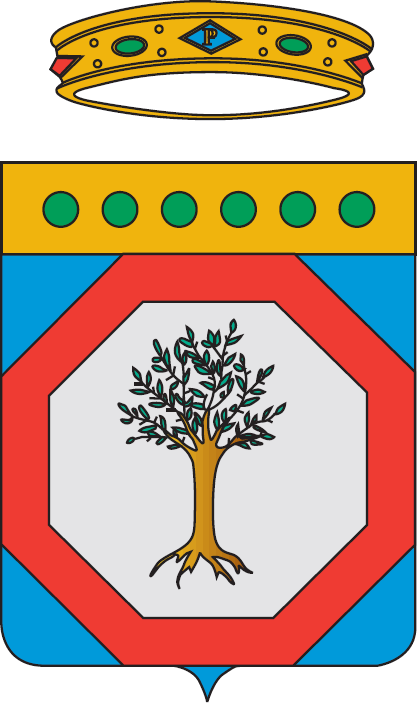 Consiglio Regionale della Puglia	 ____________                Il  ConsigliereAl Presidente del Consiglio RegionaleAl Presidente IV Commissione ConsiliareAUDIZIONECRISI OLIVICOLA A SEGUITO GELATE FEBBRAIO 2018NECESSARIO PREVEDERE MISURE EMERGENZIALI Egregio Presidente,	a seguito delle gelate che hanno devastato le colture agricole a fine febbraio scorso, il settore primario della Puglia è in ginocchio. Le conseguenze devastanti della calamità che ha colpito in particolare gli oliveti delle province Bari e Bat, stanno emergendo in tutta la loro drammaticità, con perdite fino al 95% del prodotto. La paralisi del settore olivicolo riguarda aziende agricole, operai stagionali addetti alla raccolta e dipendenti a tempo indeterminato, frantoi singoli e oleifici cooperativi. A causa di una delle peggiori campagne olivicole di sempre, la raccolta è durata solo pochi giorni e diverse aziende hanno già chiuso le attività; altre non hanno neppure iniziato a lavorare. L’assoluta eccezionalità della calamità di fine febbraio 2018 sta portando al collasso l’intero sistema agricolo e avrà pesanti ripercussioni in ogni settore produttivo e commerciale della Puglia, con la conseguenza di un disagio sociale dilagante.È necessario che il Governo regionale prenda atto di questa situazione emergenziale, mettendo in campo azioni straordinarie per individuare risorse per consentire la sopravvivenza del settore olivicolo ed attivando ogni possibile canale per favorire l’accesso al credito e prevedere indennizzi e sussidi per produttori e lavoratori, al fine di scongiurare una crisi economica e occupazionale devastante.Occorre inoltre un’azione pressante da parte della Giunta e dell’assessore all’Agricoltura, anche in considerazione del suo ruolo di coordinatore delle Politiche Agricole, Alimentari e Forestali in sede di Conferenza Stato-Regioni, al fine di sollecitare il MIPAAFT all’immediato riconoscimento dello stato di calamità naturale per le gelate di fine febbraio scorso, e allo stanziamento di misure straordinarie per un comparto allo stremo. Tanto premesso, si chiede la convocazione urgente della IV Commissione Agricoltura per l’audizione di:Presidente della Giunta Regionale della PugliaAssessore all’Agricoltura della Regione PugliaDirettore del Dipartimento Agricoltura e Sviluppo rurale della Regione PugliaRappresentanti delle Organizzazioni professionali agricoleRappresentanti delle Centrali cooperativeRappresentante dell’Associazione Frantoiani di Puglia.li, 5 dicembre 2018					             Il Consigliere RegionaleDomenico DAMASCELLI